                                     
                                     ЗАЯВКА №  _____   от  «_____» _____________ 202___г.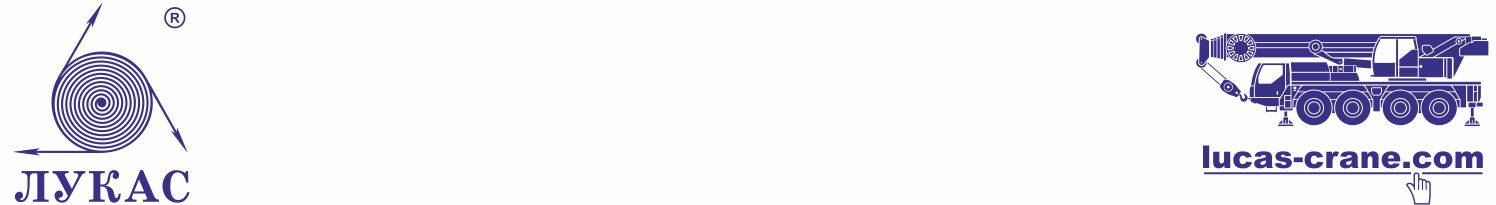 на услуги автогидроподъемника / крана (далее - «Техника») с машинистом
                     Прошу предоставить Технику для оказания следующих услуг (проведения следующих работ):С условиями предоставления услуг Техники ознакомлены, оплату гарантируем.       Согласованная стоимость мобилизации / демобилизации Техники составляет                                          рублей в т. ч. НДС. Согласованная стоимость (8; 10; 16; 22) часовой смены составляет рублей в т. ч. НДС.Согласованная стоимость 1 (одного) часа переработки составляет                                                     рублей в т. ч. НДС.
Заказчик: Название организации:Юридический адрес:ИНН  / КПП
Договор об оказания услуг спецтехники №  ____ от  «___» ________ 20__ г. Контактное лицо:                                                  Фамилия  И. О.                                                                   телефон                                     E-mail    ____________________________________________/____________________________ /_______________________________________/                                                      Должность                               Подпись                                           Расшифровка подписи                                                                                                                          М. П.   
   Исполнитель:   ООО «ЛУКАС-КРАН»  ______________________/____________________________ /________________________________________/     Заявку подтверждаю                 Должность                               Подпись                                           Расшифровка подписи                                                                                                                           М. П.Дата и время подачи Техники:Адрес подачи Техники:Кол-во смен (режим работы):Тип Техники:Автовышка 45; 50; 51 м / Кран 25; 32; 35; 50; 70; 80; 90; 100; 130; 160; 180; 200; 220; 250; 300; 350; 400; 500 т.Характер работ: (ПРР, монтажные), максимальный вес, вылет стрелы (удаление), высота подъема:Дополнительная информация:Технологические карты / ППР ПС: ________________________________________________                                                                                                     (есть / нет)Наличие ЛЭП в зоне проведения работ: ___________________________________________                                                                                                      (есть / нет)                        Руководитель на объекте:Фамилия  И. О.                                                                               телефонСтропальщики:
______________________________________________________________________________                                                                Фамилия  И. О.                                                                               ______________________________________________________________________________                                                                Фамилия  И. О.                                                                               